ПУБЛИЧНЫЕ СЛУШАНИЯ ПО ВОПРОСУ«О проекте бюджета города Канска на 2019 год и плановый период 2020-2021 годов»07 декабря 2018 годаг. КанскПРОГРАММАпубличных слушаний по вопросу«О проекте бюджета города Канска на 2019 год и плановый период 2020-2021 годов»  г. Канск, ул. Ленина, 4/1                            07  декабря 2018 года, 10 часов 00 минут Вступительное словоИсполняющий обязанности главы города Канска – Кадач Нина Владимировна.О проекте бюджета города Канска на 2019 год и плановый период 2020 - 2021 годов.Докладчик: Кадач Нина Владимировна – заместитель главы города по экономике и финансам (до 25 минут).Ответы на вопросы, выступления (до 3 мин.)Заключительное слово Исполняющий обязанности главы города Канска – Кадач Нина ВладимировнаПримечание: проект документа «О бюджете города Канска на 2019 год и плановый период 2020 - 2021 годов» размещен на официальном сайте Администрации города Канска Красноярского края www.kansk-adm.ru. 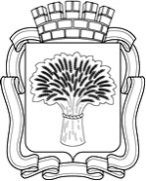 Российская ФедерацияАдминистрация города КанскаКрасноярского края